Karavansky Artem FedorovichExperience:Documents and further information:Qualified seaman cartificate-00520/2012/01 Endorsement-00520/2012/01 Basik safety training-8130U Proficienci in survival craft-4782U SECURITY-RELATED TRAINING AND INSTRUCTION FOR ALL SEAFARERS-1931/MPS.DESIGNATED SECURITI DUTIES OF SHIPBOARD PERSONNEL-2615/MPS SEAMANS BOOKE-AB433988Position applied for: Able SeamanDate of birth: 06.06.1991 (age: 26)Citizenship: UkraineResidence permit in Ukraine: NoCountry of residence: UkraineCity of residence: IzmailContact Tel. No: +38 (048) 414-12-88 / +38 (098) 297-80-44E-Mail: artem.karavansky@yandex.uaU.S. visa: NoE.U. visa: NoUkrainian biometric international passport: Not specifiedDate available from: 18.02.2014English knowledge: PoorMinimum salary: 1000 $ per monthPositionFrom / ToVessel nameVessel typeDWTMEBHPFlagShipownerCrewingAble Seaman07.09.2013-04.01.2014kiliyaDry Cargo1985-UkraineUkrainian Dunube Shipping Compani&mdash;Able Seaman24.12.2012-27.07.2013IzmailDry Cargo1985-UkraineUkrainian Danube Shipping CompanyShokk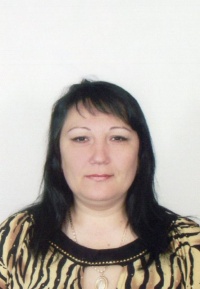 